Занятие по аппликации «Полянка с цветами».Необходимые материалы и инструменты:■ Цветная бумага разных цветов, картон или плотная бумага (для основы)■ Ножницы■ Клей, лучше использовать клей-карандаш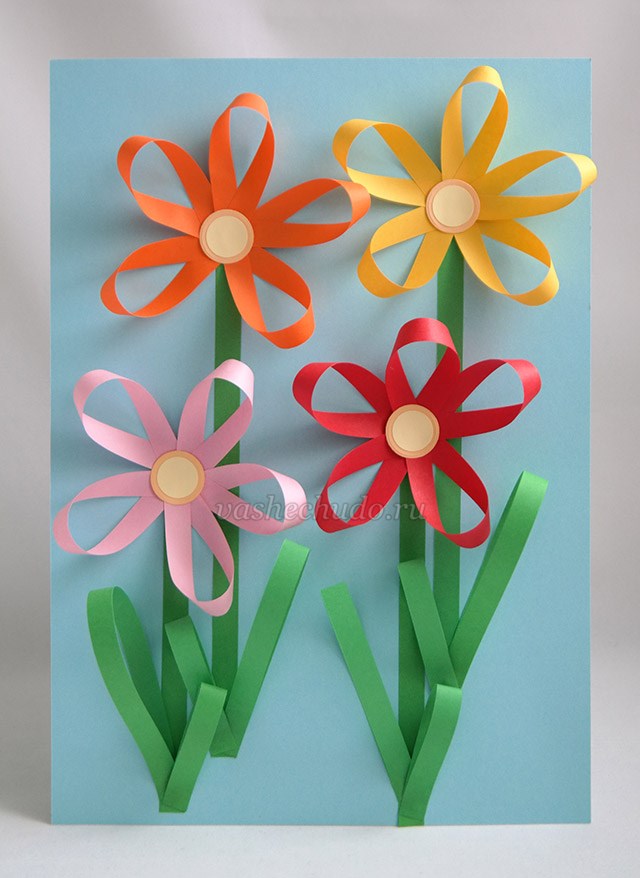 Пошаговый процесс изготовления объемной аппликация цветы из цветной бумаги 1. Выбираем фон. Для фона лучше взять бумагу голубого небесного или синего цвета. Формат бумаги А4. В качестве фона надо взять плотную бумагу или картон.2. Приступаем к изготовлению цветов. Чтобы изготовить один цветок вырезаем из цветной бумаги 5 полос размером (1 см - ширина, 12 см - длина).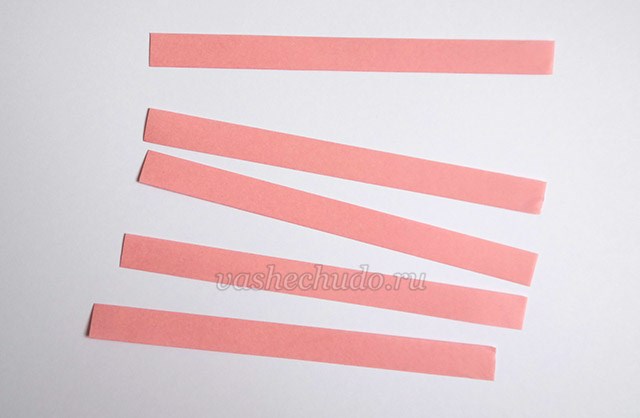 Далее, соединяем кончики полосок и склеиваем их.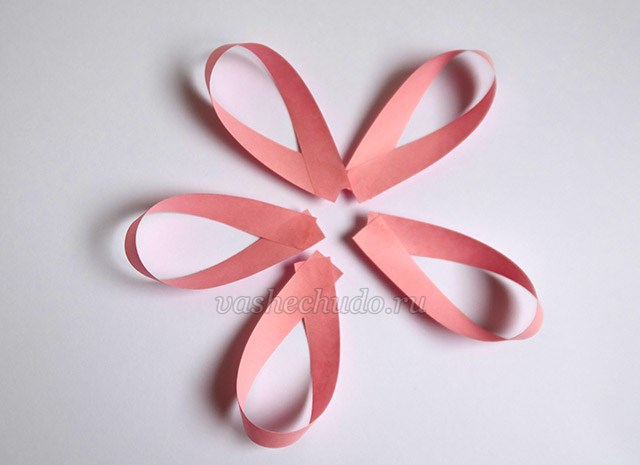 3. Раскладываем лепестки (петельки) по кругу, так чтобы они образовали форму цветка и приклеиваем их к основному фону. Основания лепестков должны соединяться в одной точке (центре цветка).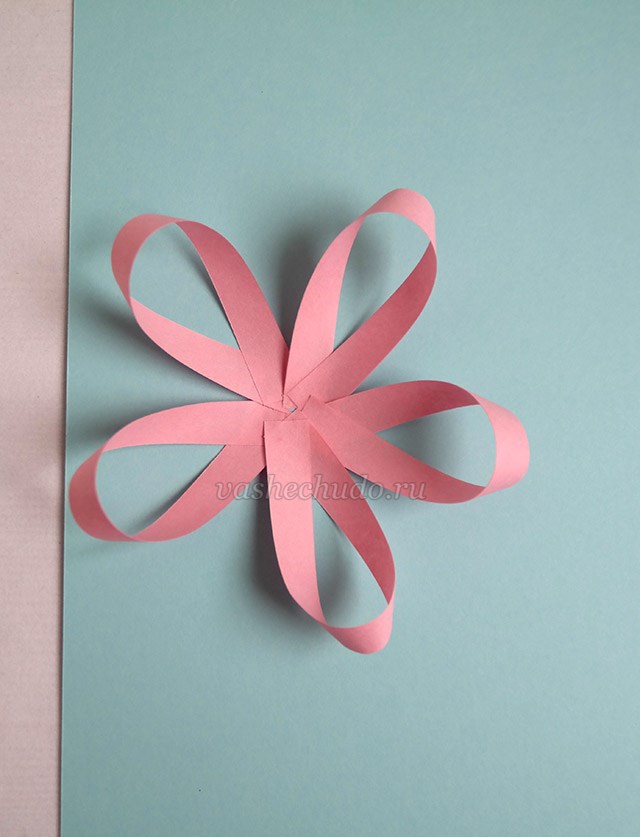 4. По аналогии, изготавливаем ещё несколько цветов (например, 3) из бумаги других цветов и приклейте их к фонуЦветы необходимо приклеивать на разных уровнях.5. Переходим к изготовлению листьев и стеблей.Из зелёной бумаги вырезаем 7 полос шириной 1 см и длиной 20 см и 3-5 полос размером (1 см в ширину и 12 см в длину).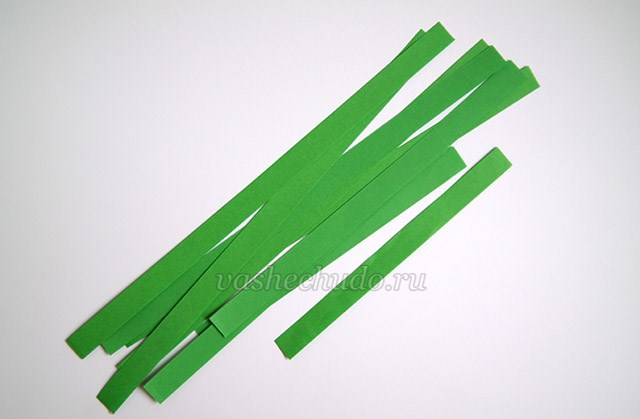 6. Длинные полосы-стебли приклеимваем к цветам.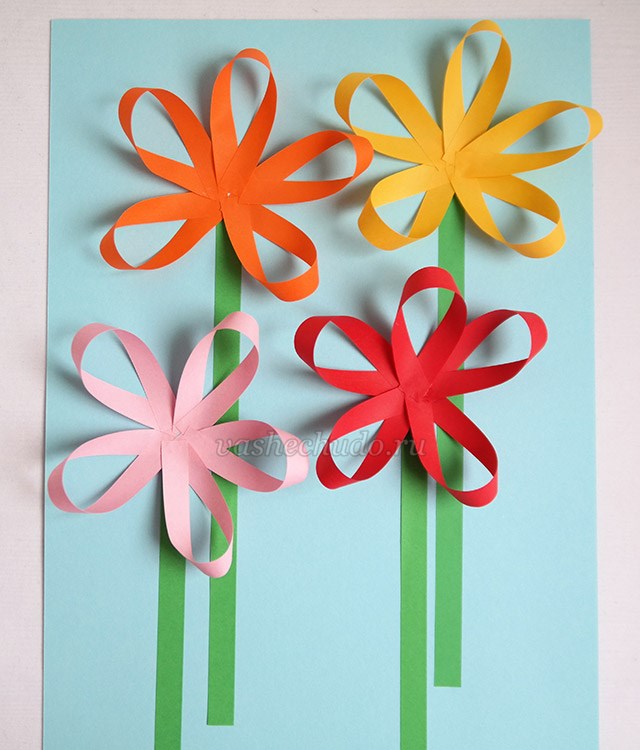 7. Из остальных полос склеиваем петельки-листья и приклеиваем листья к основанию стебля.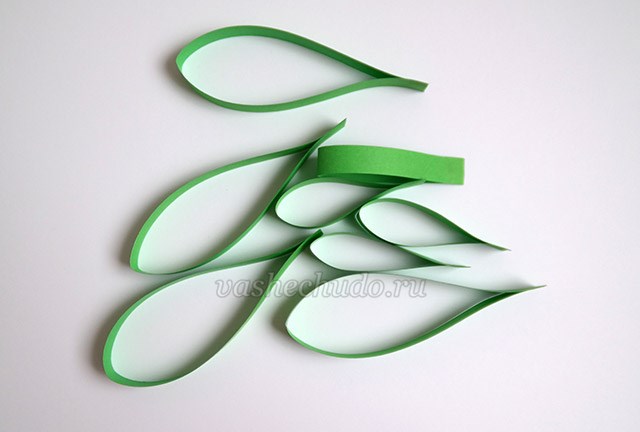 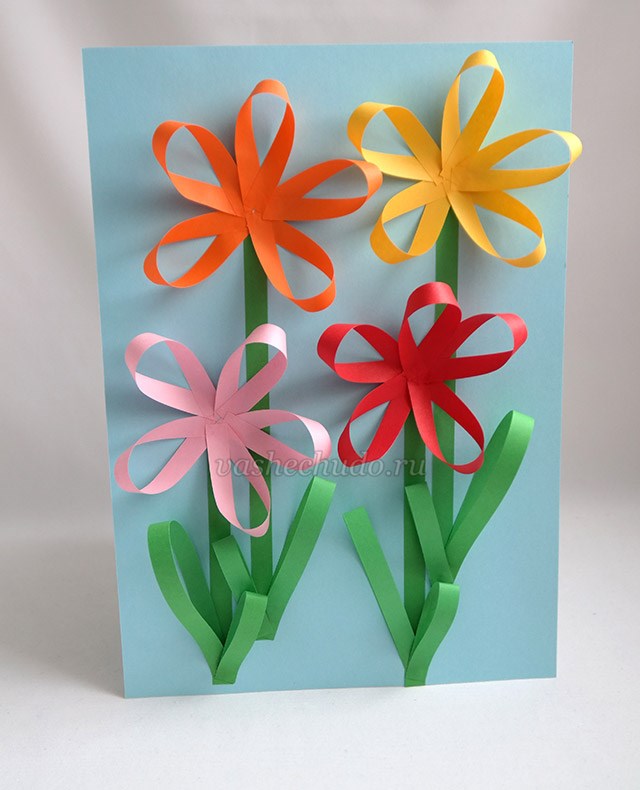 8. Цветочкам необходимо вырезать сердцевинки. Для этого выбираем желтую бумагу 2-х разных оттенков. Из одной бумаги вырезаем 4 кружочка (в зависимости от числа ваших цветов) диаметром 2 см и  из другой 4 маленьких кружочка диаметром 1, 5 см. Наклеиваем маленькие кружочки на большие. Седцевинки готовы.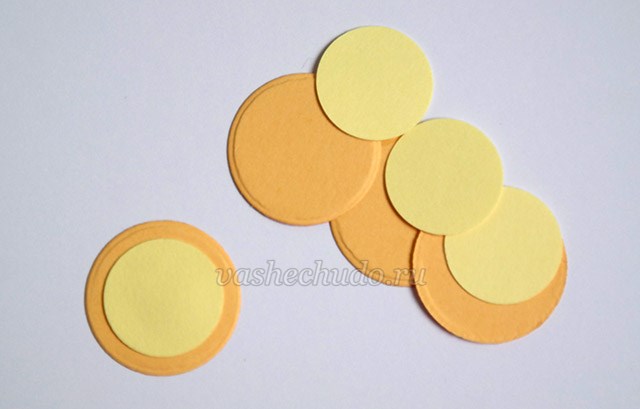 9. Приклеиваем серединки к цветочкам, и наша аппликация готова.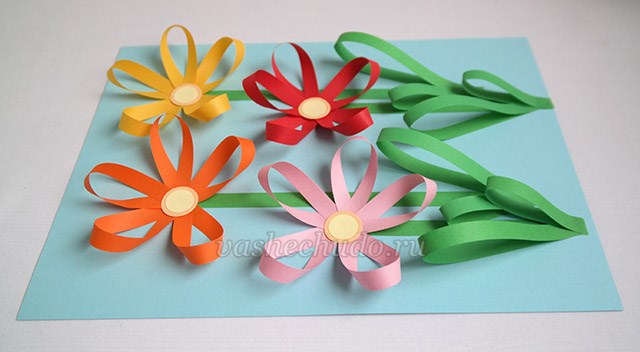 